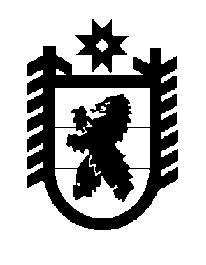 Российская Федерация Республика Карелия    ПРАВИТЕЛЬСТВО РЕСПУБЛИКИ КАРЕЛИЯПОСТАНОВЛЕНИЕот  16 августа 2018 года № 299-Пг. Петрозаводск О разграничении имущества, находящегося в муниципальной собственности муниципального образования «Беломорский муниципальный район»В соответствии с Законом Республики Карелия от 3 июля 2008 года                  № 1212-ЗРК «О реализации части 111 статьи 154 Федерального закона                         от 22 августа 2004 года № 122-ФЗ «О внесении изменений в законодательные акты Российской Федерации и признании утратившими силу некоторых законодательных актов Российской Федерации в связи с принятием федеральных законов «О внесении изменений и дополнений в Федеральный закон «Об общих принципах организации законодательных (представительных) и исполнительных органов государственной власти субъектов Российской Федерации» и «Об общих принципах организации местного самоуправления в Российской Федерации» Правительство Республики Карелия п о с т а н о в л я е т:1. Утвердить перечень имущества, находящегося в муниципальной собственности муниципального образования «Беломорский муниципальный район», передаваемого в муниципальную собственность муниципального образования «Беломорское городское поселение», согласно приложению.2. Право собственности на передаваемое имущество возникает у муниципального образования «Беломорское городское поселение» со дня вступления в силу настоящего постановления.            Глава Республики Карелия 					                  А.О. ПарфенчиковПриложение к постановлению Правительства Республики Карелияот  16 августа 2018 года № 299-ППереченьимущества, находящегося в муниципальной собственности муниципального образования «Беломорский муниципальный район», передаваемого в муниципальную собственность муниципального образования «Беломорское городское поселение»______________№ п/пНаименование имуществаАдрес местонахождения имуществаИндивидуализирующие характеристики имущества1234Здание головного водозаборного сооруженияг. Беломорск, ул. Пушкинская,д. б/нкадастровый номер 10:11:0000000:1074, 1976 год ввода в эксплуатацию, общая площадь 870 кв. м, балансовая стоимость 129 604,61 рубляЗдание насосной станции первого и второго подъемаг. Беломорск, ул. Пушкинская, д. б/нкадастровый номер 10:11:0000000:1068, 1976 год ввода в эксплуатацию, общая площадь 114,4 кв. м, балансовая стоимость 452 304,00 рубля Здание хлорного складаг. Беломорск, ул. Пушкинская, д. б/нкадастровый номер 10:11:0000000:1071, 1977 год ввода в эксплуатацию, общая площадь 102,2 кв. м, балансовая стоимость 42 424,94 рубляЗдание водозабор-ной колонкиг. Беломорск, ул. Портовое шоссекадастровый номер 10:11:0010505:558, 1976 год ввода в эксплуатацию, общая площадь 3,1 кв. мЗдание водозабор-ной колонкиг. Беломорск, ул. Пашковакадастровый номер 10:11:0010606:75, 1976 год ввода в эксплуатацию, общая площадь 2,8 кв. мЗдание водозабор-ной колонкиг. Беломорск, ул. Леснаякадастровый номер 10:11:0011220:221, 2005 год ввода в эксплуатацию, общая площадь 3,4 кв. мЗдание водозабор-ной колонкиг. Беломорск, ул. Чеховакадастровый номер 10:11:0011009:74, 1976 год ввода в эксплуатацию, общая площадь 4,4 кв. м1234Здание водозабор-ной колонкиг. Беломорск, ул. Рабочаякадастровый номер 10:11:0011218:255, 2000 год ввода в эксплуатацию, общая площадь 3,3 кв. мЗдание водозабор-ной колонкиг. Беломорск, ул. Миракадастровый номер 10:11:0011211:52, 1976 год ввода в эксплуатацию, общая площадь 3,9 кв. мЗдание водозабор-ной колонкиг. Беломорск, ул. Чеховакадастровый номер 10:11:0011010:95, 1976 год ввода в эксплуатацию, общая площадь 4,4 кв. мЗдание водозабор-ной колонкиг. Беломорск, ул. Свободыкадастровый номер 10:11:0011209:26, 1976 год ввода в эксплуатацию, общая площадь 4,2 кв. мЗдание насосной станции г. Беломорск, ул. Мерецкова, д. 6, строение 5кадастровый номер 10:11:0000000:6554, 1985 год ввода в эксплуатацию, общая площадь 39,8 кв. мЗдание водостойнойг. Беломорск,ул. Щуркинакадастровый номер 10:11:0000000:1247, 1961 год ввода в эксплуатацию, общая площадь 203,1 кв. м, балансовая стоимость 383 657,03 рубляЗдание проходнойг. Беломорск, ул. Пушкинскаякадастровый номер 10:11:0000000:1073, общая площадь 18 кв. мЗдание насосной станции третьего подъемаг. Беломорск, ул. Пашкова, д. б/нкадастровый номер 10:11:0010602:117, 1993 год ввода в эксплуатацию, общая площадь 64,1 кв. м, балансовая стоимость 450 600,00 рубляЗдание гаражаг. Беломорск, ул. Пушкинская, д. б/нкадастровый номер 10:11:0000000:1069, 1976 год ввода в эксплуатацию, общая площадь 254,1 кв. мРезервуар контактныйг. Беломорск, ул. Мерецкова, д. 62 шт., балансовая стоимость                     537 892,18 рубля, 1985 год ввода в эксплуатацию1234Резервуар чистой водыг. Беломорск, ул. Пушкинская2 шт., балансовая стоимость                  430 986,74 рубля, 1976 год ввода в эксплуатациюСпектрометрг. Беломорск, ул. Мерецкова, д. 6балансовая стоимость 
83 316,67 рубля, 2002 год ввода         в эксплуатациюНасосг. Беломорск, ул. Пушкинская, станция второго подъемабалансовая стоимость 23 500,00 рубля, марка Д 320-50 Насосг. Беломорск,ул. Пушкинская, насосная станция первого и второго подъема балансовая стоимость 50 149,07 рубля, марка 
Д320-50а, 2009 год установки Насос г. Беломорск, ул. Пушкинская2 шт., балансовая стоимость 
39 100,00 рубля, марка ВВН 1-3Насосг. Беломорск, ул. Пушкинская2 шт., марка К 20/30 Электроприводг. Беломорск, ул. Пушкинскаябалансовая стоимость 87 659,32 рубля, марка АТ 16-37К Электроприводг. Беломорск, ул. Пашковабалансовая стоимость 87 659,32 рубля, марка АТ 16-37КСкорый фильтрг. Беломорск,ул. Пушкинская4 шт., балансовая стоимость
48 540,00 рубля, площадь               6,56 кв. мНасос г. Беломорск, ул. Щуркина2 шт., балансовая стоимость
24 912,00 рубля, марка К 8/18Насос г. Беломорск, ул. Щуркинабалансовая стоимость 18 950,00 рубля, марка К 20/30Насосг. Беломорск, ул. Щуркинабалансовая стоимость 
0,00 рубля, марка ВВН 1-0,75Медленный фильтрг. Беломорск, ул. Щуркина2 шт., балансовая стоимость 
23 240,00 рубля, высота 3,5 мОтстойник вертикальныйг. Беломорск, ул. Щуркинабалансовая стоимость 56 127,00 рубля, высота 4,25 м1234Насосг. Беломорск, ул. Пушкинскаябалансовая стоимость69 355,93 рубля, марка 
СМ 150-125-315/4(37*150)Насосг. Беломорск, ул. Мерецкова2 шт., балансовая стоимость 
37 800,00 рубля, марка К20/30Сооружения коммунального хозяйства (водопровод)г. Беломорсккадастровый номер 10:11:0000000:6309, протяженность 31 850 мЗдание канализа-ционной насосной станции ЦРБг. Беломорск, ул. Порт-поселок,д. б/нкадастровый номер 10:11:0010301:198, 1985 год ввода в эксплуатацию, общая площадь 120,5 кв. м, балансовая стоимость 550 125,92 рубляЗдание канализа-ционной насосной станцииг. Беломорск, ул. Железнодорож-наякадастровый номер 10:11:0010201:174, балансовая стоимость 1 117 646,00 рубля, общая площадь 20,1 кв. м, 1983 год ввода в эксплуатацию Здание канализа-ционной насосной станцииг. Беломорск, ул. Рабочая, д. б/нкадастровый номер 10:11:0000000:1083, 1990 год ввода в эксплуатацию, общая площадь 19,2 кв. м, балансовая стоимость 465 328,40 рубля Здание канализа-ционной насосной станцииг. Беломорск, ул. Строительнаякадастровый номер 10:11:0010609:324, общая площадь 41,4 кв. м, балансовая стоимость 967 146,00 рубля,     1962 год ввода в эксплуатациюЗдание павильона к аэротенкамг. Беломорск, ул. Порт-поселоккадастровый номер 10:11:0010301:183, 1983 год ввода в эксплуатацию, общая площадь 91,2 кв. мЗдание канализа-ционной насосной станцииг. Беломорск, ул. Октябрьскаякадастровый номер 10:11:0011001:491, 2005 год ввода в эксплуатацию, общая площадь 5,3 кв. мОтстойники железобетонные первичныег. Беломорск, ул. Порт-поселокбалансовая стоимость 
21 857,92 рубля, 1960 год ввода  в эксплуатацию1234Отстойники железобетонные  вторичныег. Беломорск, ул. Порт-поселокбалансовая стоимость 
16 714,88 рубля, 1960 год ввода  в эксплуатациюВесыг. Беломорск, ул. Мерецкова, д. 6балансовая стоимость 5 780,00 рубля, марка АР-1530, 2002 год ввода в эксплуатацию Насосг. Беломорск,
ул. Порт-поселок2 шт., балансовая стоимость
28 000,00 рубля, марка ФГНасосг. Беломорск, ул. Рабочаямарка СМ 100-65-250 Насосг. Беломорск, ул. Железнодорожная2 шт., балансовая стоимость 
9 080,00 рубля, марка 
СН 100-65-2005Насосг. Беломорск, ул. Октябрьскаябалансовая стоимость                           0,00 рубля, марка                                         СМ 100-65-200 Сооружения канализацииг. Беломорсккадастровый номер 10:11:0000000:6310, протяженность 21 292 м Водопроводные сетипос. Золотец, ул. Энергетиковбалансовая стоимость 
47 005,14 рубля, 1960 год ввода  в эксплуатацию, протяженность 400,7 мВодопроводные сетипос. Золотец, ул. Энергетиковбалансовая стоимость 
15 435,83 рубля, 1960 год ввода  в эксплуатацию, протяженность 204,5 мЗдание станции перекачкипос. Золотец, д. б/нкадастровый номер 10:11:0000000:3322, 1960 год ввода в эксплуатацию, общая площадь 33 кв. м, балансовая стоимость 55 793,35 рубляНасоспос. Золотец, ул. Золотецкаябалансовая стоимость 
25 000,00 рубля, марка 
СМ 100-65-250/4Насоспос. Золотец,ул. Золотецкаябалансовая стоимость 
24 254,24 рубля, марка 
СМ 100-65-250/4 (7,5*1500), инвентарный номер 0000055Отстойник вертикальныйпос. Золотец, ул. Золотецкаябалансовая стоимость 
53 000,00 рубля, высота 
3,25 м